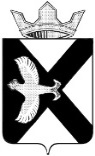 АДМИНИСТРАЦИЯ МУНИЦИПАЛЬНОГО ОБРАЗОВАНИЯ ПОСЕЛОК БОРОВСКИЙТЮМЕНСКОГО МУНИЦИПАЛЬНОГО РАЙОНА ТЮМЕНСКОЙ ОБЛАСТИРАСПОРЯЖЕНИЕ10 октября 2023 г. 								     №321р.п. БоровскийО проведении  специализированной ярмаркитоваропроизводителей Тюменской области (в редакции от 23.10.2023 №329)В соответствии с Федеральным законом от 06.10.2003 № 131-ФЗ «Об общих принципах организации местного самоуправления в Российской Федерации» (с изменениями и дополнениями), Федерального закона от 22.05.2003 № 54-ФЗ «О применении контрольно-кассовой техники при осуществлении наличных денежных расчетов и (или) расчетов с использованием платежных карт» (с изменениями), Федерального закона от 22.11.1995 № 171-ФЗ «О государственном регулировании производства и оборота этилового спирта, алкогольной и спиртосодержащей продукции и об ограничении потребления (распития) алкогольной продукции» (с изменениями и дополнениями), постановления Правительства Тюменской области от 27.12.2013 № 600-п «Об утверждении Порядка организации ярмарок и продажи товаров (выполнения работ, оказания услуг) на них в Тюменской области»:1.Организовать 04.11.2023 на территории муниципального образования поселок Боровский специализированную ярмарку товаропроизводителей Тюменской области с 10-00 до 14-00 часов (время местное).2.Назначить организатором специализированной ярмарки товаропроизводителей Тюменской области – администрацию муниципального образования поселок Боровский, юридический адрес организатора: Тюменская область, Тюменский район, п. Боровский, ул. Островского,33.3. Определить местом проведения ярмарки прилегающую территорию к нежилому зданию №16а по улице Ленинградская, пос. Боровский, Тюменского района, Тюменской области.4.Разрешить индивидуальным предпринимателям и организациям осуществлять торговое обслуживание населения с 10.00 до 14.00 часов без кассовых аппаратов с лотков и палаток на территории, указанной в п.3 настоящего распоряжения.5.В целях соблюдения чистоты и порядка:5.1. запретить  продажу напитков в стеклянной таре;5.2.обязать индивидуальных предпринимателей и руководителей организаций по окончанию специализированной ярмарки товаропроизводителей Тюменской области произвести уборку мест отведенных им для торговли.6.Заместителю главы сельского поселения по социальным вопросам, совместно с МО МВД РФ «Тюменский», обеспечить общественный порядок и безопасность во   время проведения мероприятия.7.Заместителю главы сельского поселения по строительству, благоустройству, землеустройству, ГО и ЧС, обеспечить установку контейнеров ТКО и осуществить контроль за порядком и чистотой на территории проведения мероприятия.8. Контроль за исполнением настоящего распоряжения возложить на заместителя главы сельского поселения по экономике, финансированию и прогнозированию.ЛИСТ СОГЛАСОВАНИЯГлава муниципального образованияС.В. СычеваДолжностьПодпись, датаФИОПримечаниеЗаместитель главы сельского поселенияО.В.СуппесЗаместитель главы сельского поселения В.С.КраснощекЗаместитель главы сельского поселенияГ.Р.ВалитоваЗаместитель главы сельского поселенияА.А.Печенкин